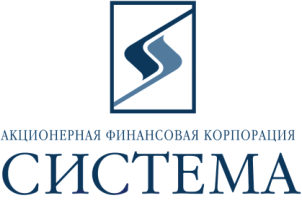 ЗАО «Сбербанк-АСТ»Исх. 19/201527 октября 2015г.ТЕХНИЧЕСКОЕ ЗАДАНИЕ НА ПОСТАВКУПредмет закупки – поставка оргтехники (далее по тексту товар) в соответствии с количеством, комплектностью и конфигурацией, указанной в Таблице №1.Таблица №1Обращаем Ваше внимание, что подача предложений, проводится путем снижения начальной максимальной цены ЗА ЕДИНИЦУ ТОВАРА. Срок поставки – в течение 10 дней с даты заключения договора. Способы оплаты – безналичный расчет, 30% предоплата, 70% по факту поставки. Обязательные требования к Участнику: Участник должен соответствовать требованиям, предъявляемым законодательством Российской Федерации к лицам, осуществляющим выполнение работ/оказание услуг, являющиеся предметом электронных торгов.Участник должен соответствовать требованию о не проведении ликвидации участника электронных торгов или не проведении в отношении участника электронных торгов процедуры банкротства.Участник должен соответствовать требованию о не приостановлении деятельности участника  электронных торгов в порядке, предусмотренном Кодексом Российской Федерации об административных правонарушениях на день регистрации участника на электронные торги.Участник должен соответствовать требованию об отсутствии у участника электронных торгов задолженности по начисленным налогам, сборам и иным обязательным платежам в бюджеты любого уровня или государственные внебюджетные фонды за прошедший календарный год, размер которой превышает двадцать пять процентов балансовой стоимости активов участника электронных торгов по данным бухгалтерской отчетности за последний завершенный отчетный период.Участник не должен оказывать влияние на деятельность Заказчика, Организаторов, та также сотрудников и аффилированных лиц. Участник должен работать  на Российском рынке не менее трех лет и  соответствовать требованию об отсутствии фактов нарушения обязательств по договорам с ОАО АФК «Система», в том числе фактов задержки поставок товаров/выполнения работ/предоставления услуг в течение последнего календарного года.Участник должен действовать и иметь действующие филиалы (агентства, подразделения, представительства, склады) на территории г. Москвы и Московской области.Участник должен иметь партнерский статус Dell, HP. Дополнительные условия:Адрес поставки –   г. Москва, ул. Моховая, д.13 стр.1.Требования к обслуживанию и расходам на эксплуатацию – все расходы в рамках гарантийного обслуживания (замена, ремонт) несет Поставщик.Порядок формирования цены – цена указывается в рублях, включая НДС и все  сборы, таможенные и другие обязательные платежи, а также все расходы, связанные с выполнением обязательств в полном объеме в строгом соответствии с требованиями, указанными в техническом задании на поставку.Фиксированная цена, полученная в ходе проведения торгов, изменению не подлежит в течение срока действия договора.В течение одного рабочего дня после окончания электронных торгов Участники должны направить по  адресу patrina@sistema.ru, копию коммерческого предложения, поданного в ходе проведения электронных торгов  с указанием приложением спецификации на поставку, исполнения обязательных и основных требований,  заверенное подписью руководителя и печатью компании.При подаче заявки Участники через ЭТП в обязательном порядке должны предоставить следующие документы (скан):выписку из ЕГРЮЛ;свидетельство о государственной регистрации (копия);документ, подтверждающий наличие партнёрского статуса.Наименование товара/технические характеристикиКол-во, шт.Нач. макс. цена за ед. товара, руб. с НДССумма, руб. с НДСМоноблок Dell XPS One 27 Core i5-4460S (2,9GHz) 8GB 1TB + 32GB SSD Nvidia GeForce GT 750M (2GB DDR5) Win 8.1 Pro 2 Years3125000,00375000,0027.0" Samsung S27E391H LS27C350HSX 1920x1080, 4мс (GtG), белый (D-Sub, HDMI)118000,0018000,00ЖК-монитор 23.6 ViewSonic VX2452mh 1920x1080, 2мс, черный (D-Sub, DVI, HDMI, MM)213000,0026000,00Компьютер HP 490 ProDesk G2 MT Core i7-4790,8GB DDR3-1600 DIMM (1x8GB),1TB(7200rpm)SATA 3.5 HDD,DVD+/-RW,CardReader,GigEth,kbd,mouse opt,Win7Pro(64-bit)+Win8.1Pro(64-bit),1-1-1 wty361500,00184500,00HP LaserJet Enterprise 700 color MFP M775dn2225000,00450000,00Модуль памяти 4ГБ DDR3 SDRAM Kingston ValueRAM KVR16N11S8/4 (PC12800,1600МГц, CL11)81650,0013200,00Накопитель USB flash 16ГБ Transcend JetFlash 300 TS16GJF300 (USB2.0)30450,0013500,00Накопитель USB flash 64ГБ Transcend JetFlash 700 TS64GJF700 (USB3.0) 61400,008400,00Комплект клавиатура + мышь Logitech MK220 Wireless Combo 920-003169, беспров.,черный (USB)41350,005400,00Внешний жесткий диск 2000ГБ 2.5 Western Digital My Passport Ultra WDBNFV0020BBK,черный (USB3.0)27200,0014400,00Разветвитель 4 порта USB2.0 STLab U-271 (USB 2.04PB-1) внешн.6800,004800,00Мобильный ПК ThinkPad T450 14"HD+(1600x900),i7-5600U(2,6GHz),12Gb(2),256Gb
SSD,HD Graphics 5500, WiFi,BT,TPM,FPR,WWAN
ready,3cell+3cell,Cam,W7Pro64+W8.1Pro upgrade coupon,3y c.y.,1,81kg1118000,00118000,00Ленточный накопитель Sony Ultrium LTO5, 3.0TB (1.5Tb native), (for libraries & autoloaders, inc. 20 x
LTX1500GN-LABEL), analog C7975AN, 46X2013235000,0070000,00Жесткий диск 3Tb Seagate ST3000VM002 SATA-III 89700,0077600,00